Pirmasens, 4. Februar 2020Forum ALTE POST gewährt eindrucksvollen Blick auf Emmy HenningsFührungen, Workshops und ein „Poetisches Verhör“ umrahmen die neue Wechselausstellung „Emmy Hennings – Jahrhundertfrau der Avantgarde“ im Pirmasenser Kulturzentrum (Forum ALTE POST Pirmasens, 8. Februar bis 26. April 2020)Dem Leben und Werk der vielschichtigen Künstlerin Emmy Hennings widmet sich vom 8. Februar bis 26. April 2020 die neue Wechselausstellung „Emmy Hennings – Jahrhundertfrau der Avantgarde“ im Forum ALTE POST. In enger Kooperation mit der Hugo-Ball-Gesellschaft unter Leitung von Dr. Eckhard Faul hat das Pirmasenser Kulturzentrum hierfür zahlreiche Fotografien im Großformat, Texte und Erstausgaben sowie Zeichnungen zusammengestellt. Sie beleuchten sowohl das breitgefächerte Schaffen von Emmy Hennings zu Beginn des 20. Jahrhunderts in ihren mannigfachen Rollen beispielsweise als Dichterin, Tänzerin und Muse berühmter Zeitgenossen als auch das Zusammenspiel mit ihrem Ehemann, dem Dada-Begründer Hugo Ball. Den Startschuss zu „Emmy Hennings – Jahrhundertfrau der Avantgarde“ bildet die Vernissage am Freitag, 7. Februar 2020, um 19.00 Uhr im Elisabeth-Hoffmann-Saal. Nach der Begrüßung von Rolf Schlicher (Leiter Stadtmarketing der Stadt Pirmasens) und Grußworten von Denis Clauer (Beigeordneter der Stadt Pirmasens) und Charlotte Veit (Koordinatorin Forum ALTE POST) gibt Bärbel Reetz, Biographin von Emmy Hennings, eine Einführung in die Ausstellung. Für die musikalische Untermalung sorgen die Sängerin Kayla Meier und Achim Schneider am Klavier. Der Eintritt ist wie immer frei. In verschiedenen Führungen der Reihe „Kunst-Pause“, „Kunst am Freitag“ sowie „Kunst am Sonntag“ vermittelt das museumspädagogische Team dem Publikum in entspannter Atmosphäre tiefergehende Informationen rund um Emmy Hennings. Das Rahmenprogramm beinhaltet darüber hinaus das Ein-Frau-Drama „Emmy Hennings - Ein poetisches Verhör“ von und mit Satu Blanc, außerdem fällt die feierliche Verleihung des Hugo-Ball-Preises 2020 an Bov Bjerg in den Ausstellungszeitraum. Nicht zuletzt haben Schulklassen die Möglichkeit, sich in eigens konzipierten Workshops in kreativer Weise mit Emmy Hennings zu beschäftigen.Das Rahmenprogramm im ÜberblickFreitag, 7. Februar 2020, 19.00 Uhr:Vernissage Der Eintritt ist frei.Mittwoch, 12. Februar 2020, 12.30-13.00 Uhr:„Kunst-Pause“Als eine etwas andere Mittagspause bietet die „Kunst-Pause“ eine kurze und prägnante Überblicksführung durch „Emmy Hennings – Jahrhundertfrau der Avantgarde“. Zum reduzierten Preis – praktisch als kleine „geistige Nahrung für zwischendurch“.Preis: Eintritt 4 Euro zzgl. 1,50 Euro Führungsgebühr. Eine Anmeldung ist nicht erforderlich. Treffpunkt: kurz vor Beginn im Foyer des Forum ALTE POST.Freitag, 21. Februar 2020, 10.00-12.00 Uhr:Winterferien-Workshop: Handpuppenbau nach dadaistischem Vorbild Die Teilnehmer stellen mithilfe von Nadel und Faden eigene Handpuppen her nach dem Vorbild dadaistischer Künstlerinnen wie Emmy Hennings, Hannah Höch und Sophie Taeuber-Arp.Für Kinder ab 8 Jahren. Preis: 3 Euro zzgl. 2 Euro Materialkosten pro Person. Um eine Anmeldung wird gebeten – telefonisch unter 06331 23927-16 oder per Mail an altepost@pirmasens.de.Freitag, 21. Februar 2020, 14.00-16.00 Uhr:Winterferien-Workshop: Handpuppenbau nach dadaistischem Vorbild Die Teilnehmer stellen mithilfe von Nadel und Faden eigene Handpuppen her nach dem Vorbild dadaistischer Künstlerinnen wie Emmy Hennings, Hannah Höch und Sophie Taeuber-Arp.Für Jugendliche und Erwachsene ab 12 Jahren. Preis: 3 Euro zzgl. 2 Euro Materialkosten pro Person. Um eine Anmeldung wird gebeten – telefonisch unter 06331 23927-16 oder per Mail an altepost@pirmasens.de.Sonntag, 23. Februar 2020, 10.30 Uhr:Verleihung des Hugo-Ball-Preises 2020Einen Tag nach dem 134. Geburtstag von Hugo Ball wird im Rahmen einer öffentlichen Matinee der Hugo-Ball-Preis 2020 an den Schriftsteller und Kabarettisten Bov Bjerg verliehen; der Förderpreis geht an die deutsch-ungarische Künstlerin Kinga Tóth.Der Eintritt ist frei.Sonntag, 23. Februar 2020, 15.00-16.00 Uhr:„Kunst am Sonntag“ – Kuratorenführung Die Überblicksführung ist als Einstieg in „Emmy Hennings – Jahrhundertfrau der Avantgarde“ konzipiert und bietet eine perfekte Grundlage für einen anschließenden individuellen, vertiefenden Rundgang.Preis: 6 Euro (ermäßigt 4 Euro) zzgl. 1,50 Euro Führungsgebühr. Eine Anmeldung ist nicht erforderlich. Treffpunkt: kurz vor Beginn im Foyer des Forum ALTE POST.Freitag, 13. März 2020, 15.00-16.30 Uhr:„Kunst-Werk“: Express yourself Die Teilnehmer experimentieren mit der expressiven Ausdruckskraft des Linoldrucks und arbeiten mit Soft-Cut-Platten Gesichter oder Schriftzüge in Schwarz-Weiß-Optik heraus so wie einst die expressionistischen Künstler. Für Kinder ab 8 Jahren.Preis: 3 Euro zzgl. 2 Euro Materialkosten pro Person. Um eine Anmeldung wird gebeten – telefonisch unter 06331 23927-16 oder per Mail an altepost@pirmasens.de.Sonntag, 15. März 2020, 14.00-15.00 Uhr:„Kunst am Sonntag“Die Überblicksführung ist als Einstieg in „Emmy Hennings – Jahrhundertfrau der Avantgarde“ konzipiert und bietet eine perfekte Grundlage für einen anschließenden individuellen, vertiefenden Rundgang.Preis: 6 Euro (ermäßigt 4 Euro) zzgl. 1,50 Euro Führungsgebühr. Eine Anmeldung ist nicht erforderlich. Treffpunkt: kurz vor Beginn im Foyer des Forum ALTE POST.Freitag, 27. März 2020, 15.30-16.30 Uhr:„Kunst am Freitag“Überblicksführung durch „Emmy Hennings – Jahrhundertfrau der Avantgarde“ als Einstieg ins WochenendePreis: 6 Euro (ermäßigt 4 Euro) zzgl. 1,50 Euro Führungsgebühr. Eine Anmeldung ist nicht erforderlich. Treffpunkt: kurz vor Beginn im Foyer des Forum ALTE POST.Samstag, 25. April 2020, 19.00 Uhr:Emmy Hennings – Ein poetisches VerhörTheaterstück von und mit Satu BlancIn ihrem kammerspielartigen Ein-Frau-Drama lässt die Schweizer Schauspielerin und Historikerin Satu Blanc das Leben Emmy Hennings auf beeindruckende Weise Revue passieren. Dabei stellt sie die Künstlerin in Form eines szenischen Monologs dar als ruhelose, traumatisierte Frau am Abgrund ebenso wie als lebenshungrige und liebende Gefährtin von Hugo Ball.Sonntag, 26. April 2020, 14.00 Uhr:„Kunst am Sonntag“ – FinissagePreis: 6 Euro (ermäßigt 4 Euro) zzgl. 1,50 Euro Führungsgebühr. Eine Anmeldung ist nicht erforderlich. Treffpunkt: kurz vor Beginn im Foyer des Forum ALTE POST.Zum Forum ALTE POSTDas Kulturzentrum Forum ALTE POST in Pirmasens ist entstanden aus dem 1893 von dem Architekten Ludwig Stempel (1850-1917) erbauten Königlich Bayerischen Postamt. Dort wurden bis 1927 sowohl der städtische Paketverkehr als auch der Telegrafendienst abgewickelt; nach dem Bau einer neuen Post diente das Gebäude im Herzen der westpfälzischen Stadt als Fernmelde- und Kraftpoststelle und galt 1930 als einer der größten Kraftpoststützpunkte Deutschlands. Bis zu ihrer Schließung 1976 fungierte die Alte Post als Wartesaal für Postbusreisende, Telefonzentrale und Kraftpostverwaltung. Dank eines aufwändigen Umbaus, einer technischen Modernisierung und grundlegenden Restaurierung, bei der unter anderem ein Mosaik an der Außenfassade nach historischen Vorlagen wiederhergestellt wurde, erstrahlt das Monument nun in neuem Glanz. Das Forum ALTE POST bietet mit seinen vielfältig nutzbaren Räumen Platz für Ausstellungen, Konzerte und Events, aber auch für Seminare und private Feiern. Zur Würdigung zweier berühmter Söhne der Stadt gibt es im Forum ALTE POST fest etablierte Einrichtungen. Dabei handelt es sich zum einen um die Dauerausstellung „Heinrich Bürkel – Landpartie“ mit insgesamt 60 Gemälden, Zeichnungen und Skizzen des bekannten Romantik-Malers Heinrich Bürkel (1802-1869). Zum anderen präsentiert sich das Hugo-Ball-Kabinett als interaktive Dauerausstellung über den Dada-Begründer Hugo Ball (1886-1927). Weitere Informationen sind erhältlich unter http://www.forumaltepost.de.      20200204_fapBegleitendes Bildmaterial: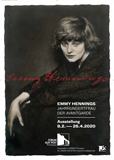 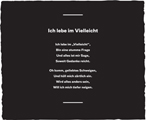 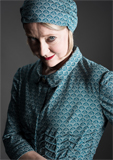 Ausstellungsplakat „Emmy Hennings –	     Emmy Hennings: Ich lebe im 	Satu Blanc: Emmy Hennings	 Jahrhundertfrau der Avantgarde“	     Vielleicht/Display der Ausstellung 	© Vinzenz Wyser	© Forum ALTE POST		     © Forum ALTE POST						[ Download unter https://ars-pr.de/presse/20200204_fap ]Hausadresse			PressekontakteForum ALTE POST		Stadtverwaltung Pirmasens	  ars publicandi Gesellschaft fürCharlotte Veit			Maximilian Zwick	 	  Marketing und Öffentlichkeitsarbeit mbHPoststraße 2			Leiter der Pressestelle		  Martina OvermannD-66954 Pirmasens 		Rathaus am Exerzierplatz	  Schulstraße 28	Telefon +49 6331 23927-11	D-66953 Pirmasens		  D-66976 RodalbenTelefax +49 6331 23927-20	Telefon: +49 6331 84-2222 	  Telefon: +49 6331 5543-13altepost@pirmasens.de 	Telefax: +49 6331 84-2286 	  Telefax: +49 6331 5543-43http://www.forumaltepost.de	presse@pirmasens.de		  MOvermann@ars-pr.de 				http://www.pirmasens.de	  https://ars-pr.de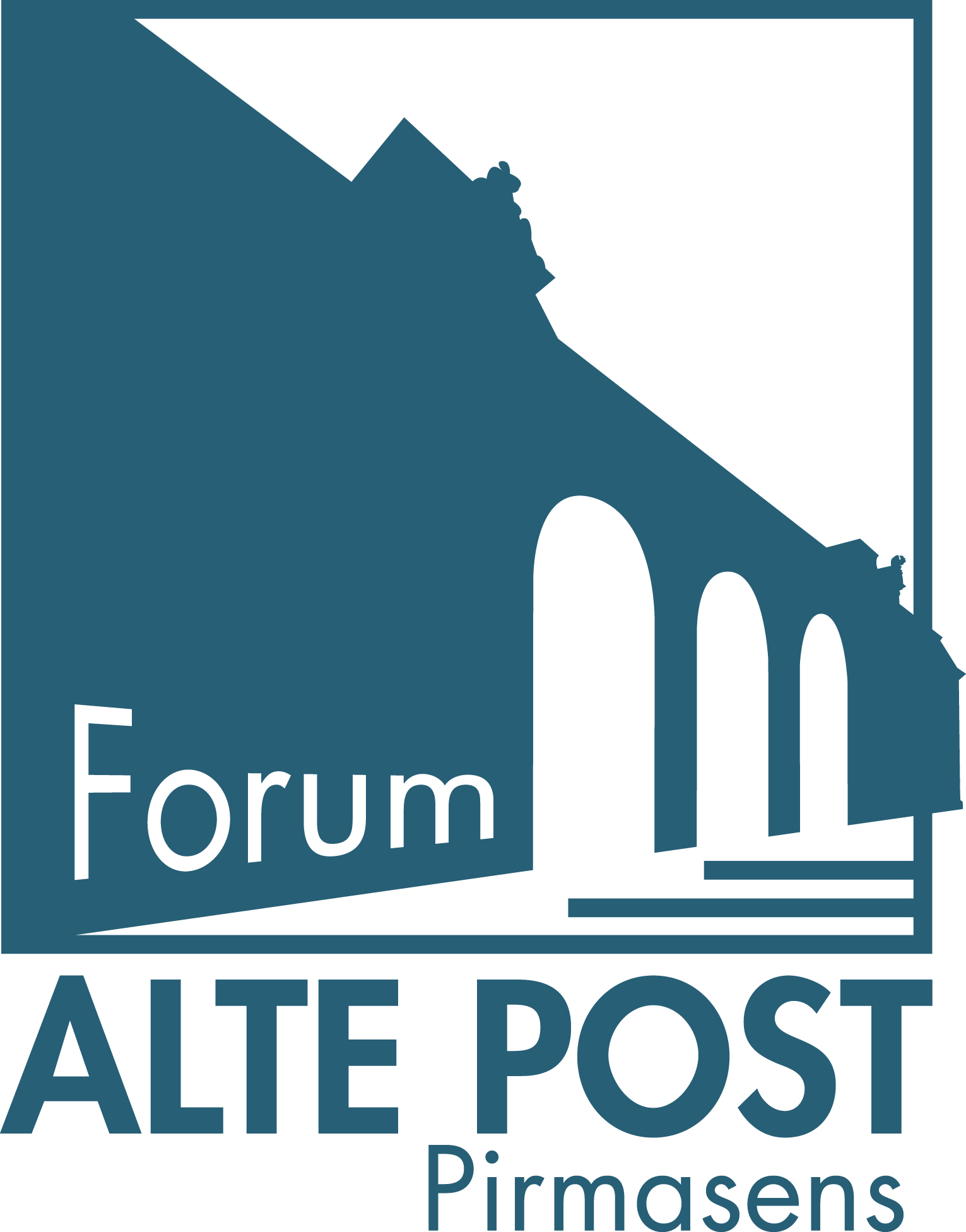 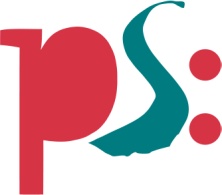 Forum ALTE POSTmitteilung